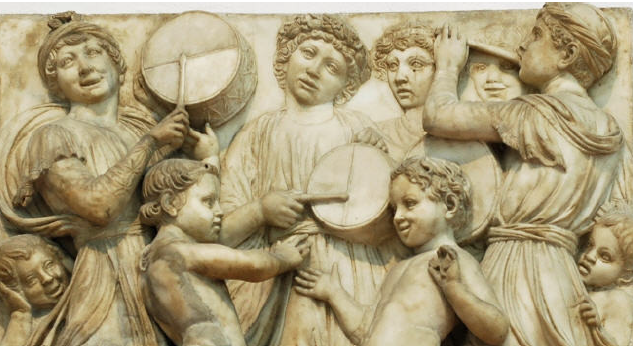 E-FÓLIO BAntónio José Estêvão CabritaAluno nº 1002404D. João V e a música no seu tempoDo último quartel do séc. XVII ao primeiro do séc. XVIII, Portugal encontrava-se numa situação instável, apesar de firmada a paz com Espanha em 1668, de ver reconhecida e afirmada por Roma a sua independência em 1669. As guerras da Restauração deixaram a economia e o Tesouro em situação ruinosa pela contracção de dívidas e pela concessão de rendas, bens e concessões aos seus apoiantes, nacionais e estrangeiros. Na transição do século a situação inverter-se-ia com as primeiras remessas de ouro do Brasil. É também nesta transposição de século que novas guerras assolam a Europa, particularmente a Guerra da Sucessão em Espanha, em que Portugal se vê envolvido, não apenas militarmente mas, sobretudo, através de complexa diplomacia em torno de vários países, que se estenderia, pelo seu sucesso, a todo o reinado de D. João V.Coube este legado a D. João V que cumpriu reafirmar não apenas Portugal mas também a sua pessoa, legitimando-se pelo absolutismo, à imagem do praticado noutros países, como Luís XIV, e com isso retirar o país do obscurantismo vigente durante quase dois séculos causado por uma rígida vigilância tridentina.Na diplomacia e nas artes se desenvolveram os meios para alcançar o prestígio que cumprisse os objectivos. Na diplomacia, além de restabelecida a paz e assumida uma posição de neutralidade nos conflitos europeus, é consolidado o “extraordinário esplendor e consequente prestígio de Portugal no Mundo”. Nas artes, através dos valores estéticos do Barroco, onde predominam a imagem, o monumental e a sumptuosidade, encontrou outro veículo para a necessária afirmação. São exemplares os casos do Palácio de Mafra e a rica embaixada extraordinária (1712-1718), presidida por D. Rodrigo Anes de Sá Almeida e Meneses, futuro Marquês de Abrantes, ao Papa Clemente XI, que muito terá contribuído para as pretensões do rei português, nomeadamente em alcançar a nomeação do Patriarcado de Lisboa atribuído em 1716 à Capela Real, o que conferiu a subordinação da ordem eclesiástica à ordem do rei, rompendo assim com a tradição secular da igreja. Por todos estas causas, diz Vieira Nery que, este período, quanto à História da Música, “corresponde em termos estilísticos a uma espécie de terra de ninguém”.Á prosperidade económica e cultural não foi alheia a criação da Academia de Portugal em Roma, por onde passaram vários bolsistas de D: João V, como é o caso do Pintor Vieira Lusitano e dos músicos António Teixeira, João Rodrigues Esteves e Francisco António de Almeida, e na contratação de artistas estrangeiros, particularmente italianos, rompendo também com a tradição, marcando o fim do Maneirismo e início do Barroco português.É pois em torno da Música e da Capela Real que se verificou a consolidação e hegemonia do poder em torno de D. João V.Predominavam então os géneros musicais quinhentistas como a “missa, o motete e o vilancico na música sacra e o tento e a fantasia na instrumental”, com a polifonia e o contraponto muito em voga.Contudo, verificam-se sinais de mudança, a partir de meados do séc. XVII, com os vários géneros musicais a incluir cada vez mais elementos barrocos como o ressurgimento de espectáculos músico-teatrais de tradição vicentina que, não sendo monumentais, apresentam novas formas de dramatismo na relação entre a acção, a música e a cenografia naquilo que é a essência do barroco. É ainda neste período que, antecedeu a subida ao trono de D. João, se verifica o desenvolvimento de alguma música profana, até aí contida pelas regras tridentinas, confinando-se a criação de música quase em exclusivo às Capelas Reais e às das Sés e na liturgia, o que também explica o prolongamento do vilancico, retirado do reportório da Capela Real em 1716 e proibido em todas as igrejas em 1723.O fim do vilancico surgiu com a reforma das práticas musicais da Capela Real que, com D. João mais preocupado com o acto litúrgico, procurou igualá-la à da Capela Papal em termos de monumentalidade e artisticamente. Para tal, iniciou também um processo de contratação de artistas estrangeiros, principalmente italianos, do qual surge a expressão de “invasão italiana”, de onde se destaca Domenico Scarlatti, Mestre da Capela Papal, para o cargo de Mestre da Capela Real portuguesa com a incumbência de a dirigir, onde passou a contar com um apreciado número de artistas pouco depois da sua chegada, e recebeu como Vice Mestre o organista português Carlos Seixas, um dos músicos e compositores mais conceituados com vocação especial para as teclas que nos deixou vasta obra. No âmbito do ensino é criado o Seminário da Patriarcal, de onde saem para Roma alguns dos alunos, acima referidos, que mais se evidenciaram. Toda esta reformulação leva a que a estética musical barroca penetre na cultura portuguesa, levando inicialmente de surpresa os músicos portugueses que não se incluíam na Capela Real.A italianização fez-se sentir rapidamente com as serenatas nas celebrações da casa real, estilo que se propagou rapidamente para as famílias nobres e depois para a aristocracia. Contudo, o monarca não deu grande importância a estes eventos, também por força do reduzido impacto cénico. O primeiro espectáculo operático foi realizado no Carnaval de 1728, num teatro improvisado junto aos Paços. Não obstante, o espectáculo acabou por entrar nos circuitos públicos, com serenatas e saraus, de menor custo cénico e com menos actores. A primeira ópera pública surgiu com a companhia das Paquetas, em 1735, junto ao convento da Trindade, cujo sucesso granjeou a continuidade desta Academia da Trindade que se viria a mudar para um novo teatro na Rua dos Condes em 1738. Simultaneamente, em 1733, no Teatro do Bairro Alto, deu-se início à representação de espectáculos de marionetas, com o sucesso a dever-se não tanto ao género, ainda distante do operático, mas ao uso da língua portuguesa e textos satíricos de António José da Silva, o Judeu, na tradição de Gil Vicente, mas que produziria oito óperas realizadas naquele teatro, sete das quais com música de António Teixeira, o que permitiu a difusão junto do grande público, mais burguês e menos exigente ao contrário dos Teatros da Trindade e dos Condes de cariz mais ecléctico.Em 1742 a doença de D. João V levou-o a proibir todas as representações teatrais em Lisboa, pelo que a ópera dominou a restante actividade musical profana, da qual poucos vestígios restam, o que se continuou a verificar no reinado de D. José I que viria a construir a Ópera do Tejo, malogradamente perdida em 1755.Porém, “D. João V contratou grandes cantores, músicos e o Scarlatti. E por isso o D. João V é o único português mencionado na história da música (…)”, regista-se nos anais da História com maior ênfase a sua diplomacia e a sua riqueza, o que tem vindo a mudar fruto da investigação levada a cabo nos últimos anos e que muito deverá ainda desvendar.